РЕПУБЛИКА СРБИЈА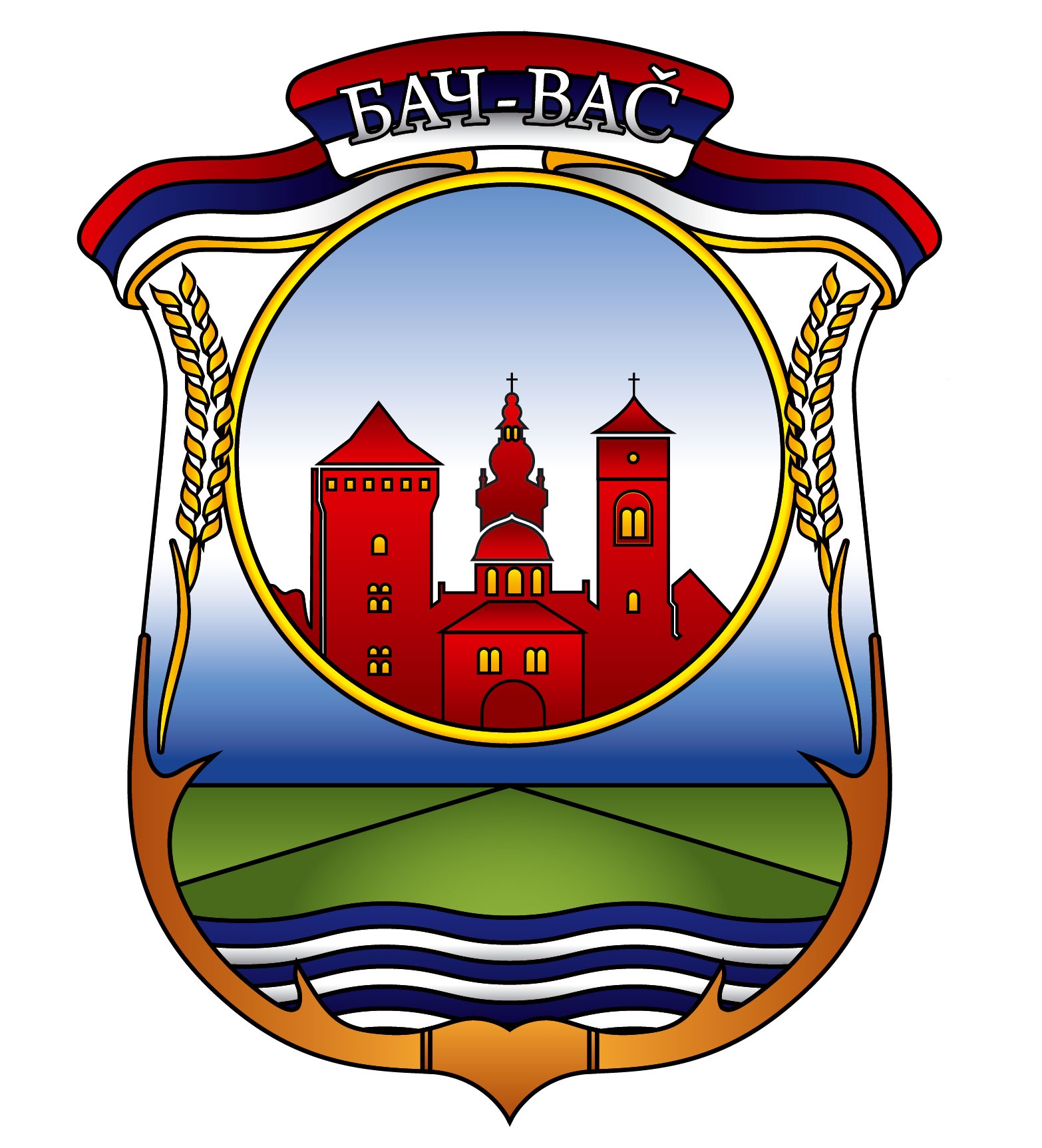 АУТОНОМНА ПОКРАЈИНА ВОЈВОДИНАОПШТИНА БАЧОдељење за буџет и финансијеДана: 09.12.2020. годинеБрој: 400 -1-45/2020-IV-04Tel:+381 21 770 075,  770 170;                     Интернет: www.bac.rs                    Fax:+381 21 770 330                                      E-mail: info@bac.rs            predsednik@bac.rsНа основу члана 16. Одлуке о општим актима Општине Бач за коју је обавезна јавна расправа при доношењу („Сл. Лист Општине Бач 9/2019) сачињава се ИЗВЕШТАЈ О СПРОВЕДЕНОЈ ЈАВНОЈ РАСПРАВИ О НАЦРТУ ОДЛУКЕ О БУЏЕТУ ОПШТИНЕ БАЧ ЗА 2021. ГОДИНУЈавна расправа о нацрту Одлуке о буџету општине Бач за 2021. годину одржана је у периоду од 24. новембра до 08. децембра 2020. године. Округли сто у оквиру јавне расправе је био заказан за 03. децембар 2020. године у малој сали зграде Народне библиотеке „Вук Караџић“ са почетком у 11 часова. Разлог јавне расправе је упознавање заинтересованих грађана, физичких лица, правних лица, јавног предузећа, установа и организација чији је оснивач општине Бач, и других заинтересованих субјеката са нацртом Одлуке о буџету општине Бач.У периоду од 24. новембар до 08. децембар 2020. године грађани су могли да достављају предлоге, сугестије и коментаре у писаном облику на e-mail: anna.gutesa@bac.rs  или поштом на адресу: Општинска управа Бач, Одељење за буџет и финансије, н/р Анна Гутеша, Бач, Трг др Зорана Ђинђића 2. На округлом столу у оквиру јавне расправе били су присутни:Анна Гутеша – руководилац Одељења за буџет и финансијеДрагана Кресић – службеник за послове буџетског рачуноводства и извештавања у Општинској управи БачНа округлом столу се није појавио нико од заинтересованих грађана. До истека рока, односно до 08. децембра 2020. године на e-mail: anna.gutesa@bac.rs и на пријему канцеларију пристигли су следећи захтеви:МЗ БНС као једна од месних заједница у којој је изгласан месни самодопринос је доставила предлог да од се од средстава месног самодоприноса у 2021. годину определи износ од 1.600.000,00 динара за поправку/изградњу тротоара и 600.000,00 динара за керамичке радове у сали за скупове. Предлог је прихваћен.Преко програма УНОПС-а - Социјално становање и активна инклузија, који финансира ЕУ а који је расписан до 01. фебруара 2021. године локална самоуправа жели да конкурише са пројектом  - Подршка одрживом стамбеном решењу и социјалној инклузији рањивих група у Општини Бач  и определила је 25.000.000,00 динара као сопствено учешће.Како  је локална самоуправа конкурисала за постављање брзинских дисплеја у зони школе у Плавни и Вајској, као и постављање видео надзора у ОШ „Моше Пијаде“ БНС и хот спота у Бачу опредељена су средства за наше учешће у износу од 380.000,00 динара.Од стране руководиоца Одељења за урбанизам стигао је предлог да се поред средстава добијених од виших нивоа власти за санацију кровног покривача и олука спортске дворане у Бачу, определе додатна средства у износу од 4.900.000,00 динара како би се одрадила санација целог крова, обзиром да је првобитном пројектно техничком документацијом била предвиђена делимична реконструкција. Предлог је прихваћен.Од стране руководиоца Одељења за општу управу је стигао предлог да се у буџет унесу средства за израду плана за смањење ризика – оквиран износ 300.000,00 динара. Предлог је прихваћен.Начелник ОУ је предложио да се у буџет уврсти и набавка апликативног софтвера за вођење евиденције непокретности у јавној својини јединице локалне самоуправе (оквирне вредности од 650.000,00 динара). Предлог је прихваћен.Дом здравља Бач је доставио предлог за повећање буџета у износу од 5.000.000,00 динара (износ је оквиран јер се чека налаз вештака и адвоката) везано за тужбе запослених за превозне трошкове за претходне три године. Предлог је прихваћен.Локална самоуправа је одлучила да конкурише на програм РЕЛОФ 2 – реформа локалних финансија са моделом партиципације грађана у извршењу буџета. За ову намену је опредељено 1.200.000,00 динара.На предлог председника Општине унете су капиталне субвенције за ЈКП „Тврђава“ Бач у износу од 5.000.000,00 динара.Група грађана  МОЈ БАЧ-ВОЛИМ БАЧ И БОРИМ СЕ, ЗА СВОЈ ГРАД , преко повереника Здравка Вулина је доставила следеће примедбе:Сматрамо да је план прихода за 2021. годину на економској класификацији 714562 – накнада за заштиту и унапређивање животне средине у износу од 500.000,00 динара нереално мали. С обзиром да су обвезници плаћања накнаде сви привредни субјекти који остварују приходе на тржишту (правна лица, предузетници, удружења грађана и др.) мислимо да би тај износ требао бити већи.ОДГОВОР: Када се припремао Нацрт Одлуке о буџету Општине за 2021. годину у току је била припрема Решења за поменуту накнаду и нисмо располагали са тим износом задужена. У току јавне расправе, решења су одштампана. Укупан износ задужења износи 4.000.000,00 динара и извршено је повећање на конту 714562.Економска класификација 423000 на нивоу целокупног буџета је прилично велика. Знамо да услуге по уговору обухватају широки спектар услуга, које врше привредни субјекти, али такође су ту уврштени и расходи за ангажовање радника по уговорима о привремено повременим пословима. Пример превеликих трошкова на овој економској класификацији је посебно изражен код функције 130 – Опште услуге локалне самоуправе где расходи за бруто плате запослених износе 36.000.701,00 динара, а расходи за услуге по уговору 22.638.097,00 динара. С обзиром да у 2021. години престаје да важи Уредба о забрани запошљавања у јавном сектору сматрамо да би се са делом ангажованих лица требао засновати радни однос, те би се на тај начин смањили расходи за њихов рад.ОДГОВОР: Маса средстава за плате је ограничена, и без одобрења Министарства финансија иста се не може повећавати. Током трајања јавне расправе извршено је повећање масе средства за плате за 3 месеца 3,5% а за 9 месеци 5% (у складу са најављеним повећањем од стране Министарства финансија).Укупно планиран износ за услуге по уговору не обухвата само ангажовање радника већ су ту обухваћене  следеће услуге: одржавање софтвера ЗУП програма, одржавање софтвера ПУПИН-овог програма, одржавање мрежа, услуге бекапа и надзора, услуге објављивања тендера, штампе, услуге ревизије, услуге правног заступања пред домаћим судовима, бесплатна правна помоћ, консалтинг услуге – безбедност на раду, репрезентација, ангажовање запослених на ПП пословима и сл.У времену пандемије, која ће сигурно потрајати и током 2021. године, сматрамо да су трошкови путовања на економској класификацији 422000 у износу од 25.122.000,00 динара претерани. Посебно је претерано да на функцији 960 – Функционисање локалне самоуправе и градских општина тај износ буде 24.550.000,00 динара што чини 98,03% од укупних расхода за путовања.ОДГОВОР: Превозни трошкови на функционалној класификацији 960 – помоћне услуге образовању представљају превозне трошкове за ђаке у основне школе на територији Општине Бач, превоз ђака са територије Општине Бач у средње школе у Бачкој Паланци и Оџацима, као и викенд превоз за студенте у НС и Сомбор, превоз за професоре музичке школе „Стеван Христић“, као и превоз по Одлуци Општинског већа за децу са посебним потребама. Превоз је планиран за целу годину. Ове године смо имали уштеде, због епидемиолошке ситуације, за следећу годину смо планирали као да ће превоз бити целе године. Уколико због епидемиолошке ситуације не буде, ребалансом буџета ће бити извршена корекција ове позиције.У буџету корисника Народне библиотеке „Вук Караџић“ на економској класификацији 421000 – Стални трошкови планирано је 4.461.000,00 динара што чини 12,95%  од укупних расхода ове економске класификације. Сматрамо да је ова цифра превелика чак и кад се узме у обзир величина и радно време КПЦ Бач, јер и Установа за спорт „Бачка тврђава“ такође има велики простор, целодневно радно време и за грејање користи лож уље а стални трошкови су им скоро упола мањи.ОДГОВОР: На економској класификацији 421 код НБ „Вук Караџић“ се налазе стални трошкови не само објекта у којем се налази КПЦ Бач, већ и Фрањевачког самостана где је Музејска јединица као и Едукативног центра. Значи у питању су три објекта. Сваке године Покрајински секретаријат делом суфинансира електричну енергију за Фрањевачки самостан, где се по њиховом одобрењу средстава смањује наше учешће а проширује извор финансирања 07 – средства од виших нивоа власти.Субвенције приватним предузећима, економска класификација 454000, су планиране у износу од 14.200.000,00 динара, од чега за пољопривредна газдинства 9.000.000,00 динара а 5.200.000,00 динара за остале привредне субјекте. Сматрамо да би се за ову економску класификацију требало издвојити више средстава из буџета јер ће се та средства, па и у већем износу, вратити у буџет кроз порезе и остале дажбине.ОДГОВОР: Субвенције у буџету у поменутом износу обухватају поред субвенција за пољопривредна газдинства,  2.000.000,00 динара субвенције приватним предузећима за отварање нових радних места као и 3.200.000,00 динара субвенција преко пројекта – Запошљавање теже запошљивих категорија у Општини Бач (за запошљавање и набавку опреме). Поред ових субвенција Општина издваја још 2.000.000,00 динара субвенција за самозапошљавање. Сматрамо да је планираних 9.750.000,00 динара за развој туризма премала цифра. Општина Бач има капацитете да постане значајно туристичко место, те се улагањем у туризам улаже у делатност која би могла, заједно са пољопривредом, да постане главни извор прихода, како за грађане, тако и за буџет општине Бач.ОДГОВОР: Одлуком о буџету Општине Бач за 2020. годину предвиђена су средства за Туристичку организацију Општине Бач у износу од 7.753.300,00 динара а извршење са даном 07.12.2020. године износи 4.555.119,00 динара. Ако се узме у обзиром да је за следећу годину опредељен износ од 9.750.000,00 динара сматрамо да је то значајно повећање.Приметили смо да у нацрту буџета није јасно исказана ставка, ако је планирана, улагања у изградњу канализационе мреже којом би се покрила цела територија општине Бач, или макар њен већи део. Такође нисмо приметили да су планом предвиђена средства за решавање проблема исправности пијаће воде на територији општине Бач. То су два проблема од виталног значаја за грађане општине Бач, и требало би да се што хитније реше.ОДГОВОР: Општина у буџету за 2020. годину није определила средства за изградњу канализационе мреже. Уколико виши ниво власти распише конкурс и Општине буде конкурисала или ће за део свог учешћа повући средства из текуће буџетске резерве или ће уколико то конкурсом буде предвиђено Председник потписао изјаву да ће средства обезбедити и та средства ће се првим ребалансом определити.Да би приступили проблему решавања пијаће воде, мора се кренути од пројектно техничке документације (ПДТ). Општине је у буџету за 2021. годину определила износ од 25.000.000,00 динара за израду ПДТ.	Пре закључења јавне расправе руководилац Одељења за буџет и финансије је имао састанак са руководством Општине, и након детаљног излагања буџета, свих промена, одрађене су ситне корекције, у складу са приоритетима за следећу годину и тиме је јавна расправа завршена. Нацрт Одлуке усклађен са поднетим предлозима и захтевима, заједно са извештајем о спроведеној јавној расправи, Одељење за буџет и финансије доставиће Општинском већу општине Бач као надлежном извршеном органу, на даље разматрање и утврђивање предлога Одлуке.                                                                                      РУКОВОДИЛАЦ ОДЕЉЕЊА                                                                                         ЗА БУЏЕТ И ФИНАНСИЈЕ                                                                                   _________________________                                                                                                   Анна Гутеша 